HHealth (Miscellaneous Provisions) Act 1911Formerly “Health Act 1911”Portfolio:Minister for HealthAgency:Health Department of Western AustraliaHealth Act 19111911/034 (1 Geo. V No. 45)16 Feb 19111 Jun 1911 (see s. 1 and Gazette 3 Mar 1911 p. 961)Health Act Amendment Act 19111912/003 (2 Geo. V No. 11)9 Jan 19129 Jan 1912Health Act Amendment Act 19121912/028 (3 Geo. V No. 9)27 Sep 191227 Sep 1912Health Act Amendment Act 19151915/055 (6 Geo. V No. 22)8 Dec 19158 Dec 1915Health Act Amendment Act 19181918/017 (9 Geo. V No. 7)13 Jun 191813 Jun 1918Health Act Amendment Act 19191919/015 (10 Geo. V No. 3)30 Sep 191930 Sep 1919Reprinted in Appendix to Session Volume 1919Reprinted in Appendix to Session Volume 1919Reprinted in Appendix to Session Volume 1919Reprinted in Appendix to Session Volume 1919Health Act Continuation Act 19201920/012 (11 Geo. V No. 12)29 Nov 192029 Nov 1920Health Act Amendment Act 19211922/005 (12 Geo. V No. 39)31 Jan 192231 Jan 1922Health Act Amendment Act 19261926/050 (17 Geo. V No. 50)24 Dec 192624 Dec 1926Reprinted in Appendix to Session Volume 1931Reprinted in Appendix to Session Volume 1931Reprinted in Appendix to Session Volume 1931Reprinted in Appendix to Session Volume 1931Health Act Amendment Act 19321932/030 (23 Geo. V No. 30)30 Dec 193230 Dec 1932Health Act Amendment Act 19331933/005 (24 Geo. V No. 5)2 Oct 19332 Oct 1933Health Act Amendment Act 1933 (No. 2)1933/038 (24 Geo. V No. 38) (as amended by 1935/016)4 Jan 19344 Jan 1934Health Act Amendment Act 19371937/032 (1 & 2 Geo. VI No. 32)18 Jan 193818 Jan 1938Reprinted in Volume 1 of Reprinted ActsReprinted in Volume 1 of Reprinted ActsReprinted in Volume 1 of Reprinted ActsReprinted in Volume 1 of Reprinted ActsHealth Act Amendment Act 19421942/034 (6 & 7 Geo. VI No. 34)23 Dec 194223 Dec 1942Nurses Registration Act Amendment Act 1944 s. 121944/014 (8 Geo. VI No. 14)8 Dec 19448 Dec 1944Health Act Amendment Act 19441944/021 (8 & 9 Geo. VI No. 21)23 Dec 194423 Dec 1944Reprint (not in a Volume)Reprint (not in a Volume)Reprint (not in a Volume)Reprint (not in a Volume)Health Act Amendment Act 19481948/022 (12 Geo. VI No. 22)18 Nov 194818 Nov 1948Health Act Amendment Act (No. 2) 19481948/070 (12 & 13 Geo. VI No. 70)21 Jan 194921 Jan 1949Health Act Amendment Act (No. 3) 19481948/071 (12 & 13 Geo. VI No. 71)21 Jan 194921 Jan 1949Reprint approved 17 Mar 1949 in Volume 3 of Reprinted ActsReprint approved 17 Mar 1949 in Volume 3 of Reprinted ActsReprint approved 17 Mar 1949 in Volume 3 of Reprinted ActsReprint approved 17 Mar 1949 in Volume 3 of Reprinted ActsHealth Act Amendment Act 19501950/025 (14 Geo. VI No. 25)5 Dec 19505 Dec 1950Health Act Amendment Act 19521952/011 (1 Eliz. II No. 11)4 Nov 19524 Nov 1952Health Act Amendment Act (No. 2) 19521952/025 (1 Eliz. II No. 25)28 Nov 195228 Nov 1952Health Act Amendment Act (No. 2) 19541954/034 (3 Eliz. II No. 34)18 Nov 195412 Apr 1957 (see s. 2 and Gazette 12 Apr 1957 p. 1081)Health Act Amendment Act 19541954/045 (3 Eliz. II No. 45)8 Dec 19548 Dec 1954Limitation Act 1935 s. 48A(1)1935/035 (26 Geo. V No. 35) (as amended by 1954/073 s. 8)14 Jan 1955Relevant amendments (see s. 48A and Second Sch. which were inserted by 1954/073 s. 8) took effect on 1 Mar 1955 (see 1954/073 s. 2 and Gazette 18 Feb 1955 p. 343)Health Act Amendment Act 19551955/029 (4 Eliz. II No. 29)15 Nov 195515 Nov 1955Health Act Amendment Act 19561956/017 (5 Eliz. II No. 17)26 Oct 195626 Oct 1956Reprint approved 5 Jun 1957 in Volume 11 of Reprinted ActsReprint approved 5 Jun 1957 in Volume 11 of Reprinted ActsReprint approved 5 Jun 1957 in Volume 11 of Reprinted ActsReprint approved 5 Jun 1957 in Volume 11 of Reprinted ActsHealth Act Amendment Act 19571957/021 (6 Eliz. II No. 21)9 Oct 19571 Dec 1957 (see s. 2 and Gazette 29 Nov 1957 p. 3445)Health Act Amendment Act 19591959/022 (8 Eliz. II No. 22)8 Oct 19598 Oct 1959Health Act Amendment Act 19601960/023 (9 Eliz. II No. 23)11 Oct 196011 Oct 1960Health Act Amendment Act (No. 2) 19601960/038 (9 Eliz. II No. 38)3 Nov 19603 Nov 1960Health Act Amendment Act 19621962/033 (11 Eliz. II No. 33)29 Oct 196229 Oct 1962Health Act Amendment Act (No. 3) 19621962/049 (11 Eliz. II No. 49)20 Nov 196220 Nov 1962Health Act Amendment Act 19641964/018 (13 Eliz. II No. 18)8 Oct 19648 Oct 1964Health Act Amendment Act 19651965/00815 Sep 196515 Sep 1965Decimal Currency Act 19651965/11321 Dec 1965Act other than s. 4‑9: 21 Dec 1965 (see s. 2(1)); s. 4‑9: 14 Feb 1966 (see s. 2(2))Reprint approved 1 Jun 1966 in Volume 19 of Reprinted ActsReprint approved 1 Jun 1966 in Volume 19 of Reprinted ActsReprint approved 1 Jun 1966 in Volume 19 of Reprinted ActsReprint approved 1 Jun 1966 in Volume 19 of Reprinted ActsHealth Act Amendment Act 19661966/03531 Oct 196616 Dec 1966 (see s. 2 and Gazette 16 Dec 1966 p. 3315)Health Act Amendment Act 19681968/05212 Nov 196812 Nov 1968Health Act Amendment Act 19701970/02420 May 19701 Oct 1970 (see s. 2 and Gazette 25 Sep 1970 p. 3015)Age of Majority Act 1972 s. 6(2)1972/04618 Sep 19721 Nov 1972 (see s. 2 and Gazette 13 Oct 1972 p. 4069)Metric Conversion Act 19721972/094 (as amended by 1973/019; 1973/083 & 1975/042)4 Dec 1972The relevant amendments as set out in the Third Schedule took effect 8 Feb 1974 (see s. 4(2) and Gazette 13 Oct 1972 p. 325)The relevant amendments as set out in the Fourth Schedule took effect on 19 Dec 1975 (see s. 4(2) and Gazette 19 Dec 1975 p. 4577)Health Act Amendment Act 19731973/10228 Dec 197322 Mar 1974 (see s. 2 and Gazette 22 Mar 1974 p. 902)Reprint approved 14 Apr 1975 (not including the 4th Sch. to 1972/094)Reprint approved 14 Apr 1975 (not including the 4th Sch. to 1972/094)Reprint approved 14 Apr 1975 (not including the 4th Sch. to 1972/094)Reprint approved 14 Apr 1975 (not including the 4th Sch. to 1972/094)Health Act Amendment Act 19751975/0029 May 1975Act other than s. 7: 9 May 1975 (see s. 2(1));s. 7: 6 Feb 1976 (see s. 2(2) and Gazette 6 Feb 1976 p. 273)Health Act Amendment Act 19761976/10117 Nov 197618 Feb 1977 (see s. 2 and Gazette 18 Feb 1977 p. 467)Health Act Amendment Act 19781978/04729 Aug 1978Act other than s. 3(a) & 30: 16 Mar 1979 (see s. 2 and Gazette 16 Mar 1979 p. 676);s. 3(a) & 30: 21 Dec 1979 (see s. 2 and Gazette 21 Dec 1979 p. 3906)Acts Amendment and Repeal (Valuation of Land) Act 1978 Pt. VII1978/07620 Oct 19781 Jul 1979 (see s. 2 and Gazette 11 May 1979 p. 1211)Health Act Amendment Act 19791979/07227 Nov 197927 Nov 1979Reprint approved 14 May 1981 Reprint approved 14 May 1981 Reprint approved 14 May 1981 Reprint approved 14 May 1981 Acts Amendment (Statutory Designations) and Validation Act 1981 s. 41981/06313 Oct 198113 Oct 1981Health Amendment Act 19821982/03027 May 198230 Jul 1982 (see s. 2 and Gazette 30 Jul 1982 p. 2931)Human Tissue and Transplant Act 1982 s. 36(2)1982/1168 Dec 19821 Mar 1983 (see s. 2)Health Legislation Amendment Act 1984 Pt. VIII1984/02831 May 19841 Jul 1984 (see s. 2 and Gazette 15 Jun 1984 p. 1629)Health Amendment Act 19851985/0266 May 19856 Nov 1985 (see s. 2)Acts Amendment and Repeal (Statutory Bodies) Act 1985 Pt. II1985/05728 Oct 198525 Nov 1985Acts Amendment (Hospitals) Act 1985 Pt. II1985/0535 Nov 198523 Jan 1987 (see s. 2 and Gazette 23 Jan 1987 p. 179)Acts Amendment (Financial Administration and Audit) Act 1985 s. 31985/0984 Dec 19851 Jul 1986 (see s. 2 and Gazette 30 Jun 1986 p. 2255)Commercial Arbitration Act 1985 s. 3(1)1985/1097 Jan 19861 Apr 1986 (see s. 2 and Gazette 28 Feb 1986 p. 605)Health Amendment Act 19861986/09310 Dec 198610 Dec 1986 (see s. 2)Health Amendment Act 19871987/080 (as amended by 2009/008 s. 72)28 Nov 1987s. 1 & 2: 28 Nov 1987;Act other than s. 1, 2, 4(d), 83 & 90: 1 Jan 1988 (see s. 2 and Gazette 31 Dec 1987 p. 4567); s. 4(d), 83 & 90 deleted by 2009/008 s. 72Guardianship and Administration Act 1990 s. 1231990/0247 Sep 199020 Oct 1992 (see s. 2 and Gazette 2 Oct 1992 p. 4811)Reprinted as at 18 Dec 1990 (not including 1987/080 s. 4(d), 83 & 90 & 1990/024)Reprinted as at 18 Dec 1990 (not including 1987/080 s. 4(d), 83 & 90 & 1990/024)Reprinted as at 18 Dec 1990 (not including 1987/080 s. 4(d), 83 & 90 & 1990/024)Reprinted as at 18 Dec 1990 (not including 1987/080 s. 4(d), 83 & 90 & 1990/024)Tobacco Control Act 1990 s. 38(1)1990/1042 Jan 19918 Feb 1991 (see s. 2(1) and Gazette 8 Feb 1991 p. 575)Health Amendment Act 19911991/05923 Dec 1991s. 1 & 2: 23 Dec 1991;s. 3‑5, 20‑24 & 28(a): 24 Jan 1992 (see s. 2 and Gazette 24 Jan 1992 p. 349); s. 14, 15, 26, 27 & 28(b), (c) & (d): 1 Apr 1992 (see s. 2 and Gazette 1 Apr 1992 p. 1427); s. 25: 1 Jul 1992 (see s. 2 and Gazette 26 Jun 1992 p. 2644);Pt. 3: 4 Sep 1992 (see s. 2 and Gazette 4 Sep 1992 p. 4453); Pt. 5: 23 Dec 1992 (see s. 2 and Gazette 23 Dec 1992 p. 6209)Nurses Act 1992 s. 841992/02723 Jun 199229 Oct 1993 (see s. 2 and Gazette 29 Oct 1993 p. 5881)Financial Administration Legislation Amendment Act 1993 s. 111993/00627 Aug 19931 Jul 1993 (see s. 2(1))Untitled proclamation published in Gazette 26 Nov 1993 p. 6321Untitled proclamation published in Gazette 26 Nov 1993 p. 6321Untitled proclamation published in Gazette 26 Nov 1993 p. 632126 Nov 1993Local Government Amendment Act 1994 s. 421994/02723 Jun 19941 Jul 1994 (see s. 2)Acts Amendment (Public Sector Management) Act 1994 s. 3(2)1994/03229 Jun 19941 Oct 1994 (see s. 2 and Gazette 30 Sep 1994 p. 4948)Statutes (Repeals and Minor Amendments) Act 1994 s. 41994/0739 Dec 19949 Dec 1994 (see s. 2)Pawnbrokers and Second‑hand Dealers Act 1994 s. 1001994/0885 Jan 19951 Apr 1996 (see s. 2 and Gazette 29 Mar 1996 p. 1495)Hospitals Amendment Act 1994 s. 181994/10311 Jan 199517 Dec 1997 (see s. 2 and Gazette 16 Dec 1997 p. 7313)Agricultural and Veterinary Chemicals (Western Australia) Act 1995 Pt. 11 Div. 21995/00317 May 199524 Jun 1995 (see s. 2 and Gazette 23 Jun 1995 p. 2419)Caravan Parks and Camping Grounds Act 1995 s. 331995/03429 Sep 1995This amendment is not included because the section it sought to amend had been replaced by 1996/014 s. 4 prior to commencementWater Agencies Restructure (Transitional and Consequential Provisions) Act 1995 s. 1881995/07327 Dec 19951 Jan 1996 (see s. 2(2) and Gazette 29 Dec 1995 p. 6291)Sentencing (Consequential Provisions) Act 1995 s. 1471995/07816 Jan 19964 Nov 1996 (see s. 2 and Gazette 25 Oct 1996 p. 5632)Coroners Act 1996 s. 611996/00224 May 19967 Apr 1997 (see s. 2 and Gazette 18 Mar 1997 p. 1529)Local Government (Consequential Amendments) Act 1996 s. 41996/01428 Jun 19961 Jul 1996 (see s. 2)Health Amendment Act 19961996/02822 Jul 1996Act other than s. 7 & 13: 22 Jul 1996 (see s. 2(1)); s. 7 & 13: 23 Jul 1997 (see s. 2(2) & (3))Financial Legislation Amendment Act 1996 s. 641996/04925 Oct 199625 Oct 1996 (see s. 2(1))Acts Amendment (Assemblies and Noise) Act 1996 Pt. 21996/05031 Oct 19964 Dec 1996 (see s. 2 and Gazette 3 Dec 1996 p. 6695)Dental Amendment Act 1996 s. 181996/06411 Nov 19961 Jan 1997 (see s. 2 and Gazette 31 Dec 1996 p. 7427)Transfer of Land Amendment Act 1996 s. 153(1) & (2)1996/08114 Nov 199614 Nov 1996 (see s. 2(1))Reprinted as at 11 Mar 1997 (not including 1987/080 s. 4(d), 83 & 90, 1994/103, 1995/034, 1996/002 & 1996/028 s. 7 & 13) (correction in Gazette 2 Dec 1997 p. 7058)Reprinted as at 11 Mar 1997 (not including 1987/080 s. 4(d), 83 & 90, 1994/103, 1995/034, 1996/002 & 1996/028 s. 7 & 13) (correction in Gazette 2 Dec 1997 p. 7058)Reprinted as at 11 Mar 1997 (not including 1987/080 s. 4(d), 83 & 90, 1994/103, 1995/034, 1996/002 & 1996/028 s. 7 & 13) (correction in Gazette 2 Dec 1997 p. 7058)Reprinted as at 11 Mar 1997 (not including 1987/080 s. 4(d), 83 & 90, 1994/103, 1995/034, 1996/002 & 1996/028 s. 7 & 13) (correction in Gazette 2 Dec 1997 p. 7058)Acts Amendment (Land Administration) Act 1997 Pt. 30 & s. 1421997/0313 Oct 199730 Mar 1998 (see s. 2 and Gazette 27 Mar 1998 p. 1765)Statutes (Repeals and Minor Amendments) Act 1997 s. 681997/05715 Dec 199715 Dec 1997 (see s. 2(1))Statutes (Repeals and Minor Amendments) Act (No. 2) 1998 s. 391998/01030 Apr 199830 Apr 1998 (see s. 2(1));(s. 39(3) is not included because the section it sought to amend had been repealed by 1994/103 s. 18 prior to commencement)Acts Amendment (Abortion) Act 1998 s. 71998/01526 May 199826 May 1998 (see s. 2)Acts Repeal and Amendment (Births, Deaths and Marriages Registration) Act 1998 s. 141998/04030 Oct 199814 Apr 1999 (see s. 2 and Gazette 9 Apr 1999 p. 1433)Health Amendment Act 19981998/06212 Jan 199912 Jan 1999 (see s. 2)School Education Act 1999 s. 2471999/0362 Nov 19991 Jan 2001 (see s. 2 and Gazette 29 Dec 2000 p. 7904)Water Services Coordination Amendment Act 1999 s. 11(5)1999/0399 Nov 199919 Jun 2000 (see s. 2 and Gazette 16 Jun 2000 p. 2939)Reprinted as at 31 Mar 2000 (not including 1987/080 s. 4(d), 83 & 90, 1999/036 & 1999/039)Reprinted as at 31 Mar 2000 (not including 1987/080 s. 4(d), 83 & 90, 1999/036 & 1999/039)Reprinted as at 31 Mar 2000 (not including 1987/080 s. 4(d), 83 & 90, 1999/036 & 1999/039)Reprinted as at 31 Mar 2000 (not including 1987/080 s. 4(d), 83 & 90, 1999/036 & 1999/039)Statutes (Repeals and Minor Amendments) Act 2000 s. 162000/0244 Jul 20004 Jul 2000 (see s. 2)Untitled proclamation published in Gazette 17 Nov 2000 p. 6289Untitled proclamation published in Gazette 17 Nov 2000 p. 6289Untitled proclamation published in Gazette 17 Nov 2000 p. 628917 Nov 2000Corporations (Consequential Amendments) Act 2001 Pt. 302001/01028 Jun 200115 Jul 2001 (see s. 2 and Gazette 29 Jun 2001 p. 3257 and Cwlth. Gazette 13 Jul 2001 No. S285)Acts Amendment (Equality of Status) Act 2003 Pt. 262003/02822 May 20031 Jul 2003 (see s. 2 and Gazette 30 Jun 2003 p. 2579)Sentencing Legislation Amendment and Repeal Act 2003 s. 712003/0509 Jul 200315 May 2004 (see s. 2 and Gazette 14 May 2004 p. 1445)Statutes (Repeals and Minor Amendments) Act 2003 s. 642003/07415 Dec 200315 Dec 2003 (see s. 2)Children and Community Services Act 2004 Sch. 2 cl. 122004/03420 Oct 20041 Mar 2006 (see s. 2 and Gazette 14 Feb 2006 p. 695)Courts Legislation Amendment and Repeal Act 2004 s. 141 & Sch. 2 cl. 232004/059 (as amended by 2008/002 s. 77(13))23 Nov 2004s. 141: 1 May 2005 (see s. 2 and Gazette 31 Dec 2004 p. 7128); Sch. 2 cl. 23 repealed by 2008/002 s. 77(13)State Administrative Tribunal (Conferral of Jurisdiction) Amendment and Repeal Act 2004 Pt. 2 Div. 582004/05524 Nov 20041 Jan 2005 (see s. 2 and Gazette 31 Dec 2004 p. 7130)Health Legislation Amendment Act 2004 Pt. 22004/06124 Nov 200424 Nov 2004 (see s. 2)Criminal Procedure and Appeals (Consequential and Other Provisions) Act 2004 s. 78, 80 & 822004/08416 Dec 20042 May 2005 (see s. 2 and Gazette 31 Dec 2004 p. 7129 (correction in Gazette 7 Jan 2005 p. 53))Reprint 13 as at 15 Jul 2005 (not including 1987/080 s. 4(d), 83 & 90, 2004/034 & 2004/059 Sch. 2 cl. 23)Reprint 13 as at 15 Jul 2005 (not including 1987/080 s. 4(d), 83 & 90, 2004/034 & 2004/059 Sch. 2 cl. 23)Reprint 13 as at 15 Jul 2005 (not including 1987/080 s. 4(d), 83 & 90, 2004/034 & 2004/059 Sch. 2 cl. 23)Reprint 13 as at 15 Jul 2005 (not including 1987/080 s. 4(d), 83 & 90, 2004/034 & 2004/059 Sch. 2 cl. 23)Tobacco Products Control Act 2006 s. 1262006/00512 Apr 200631 Jul 2006 (see s. 2 and Gazette 25 Jul 2006 p. 2701)Health Amendment Act 20062006/0239 Jun 20067 Jul 2006 (see s. 2)Machinery of Government (Miscellaneous Amendments) Act 2006 Pt. 9 Div. 22006/02826 Jun 20061 Jul 2006 (see s. 2 and Gazette 27 Jun 2006 p. 2347)Nurses and Midwives Act 2006 Sch. 3 cl. 92006/0506 Oct 200619 Sep 2007 (see s. 2 and Gazette 18 Sep 2007 p. 4711)Land Information Authority Act 2006 s. 1352006/06016 Nov 20061 Jan 2007 (see s. 2(1) and Gazette 8 Dec 2006 p. 5369)Financial Legislation Amendment and Repeal Act 2006 Sch. 1 cl. 802006/07721 Dec 20061 Feb 2007 (see s. 2(1) and Gazette 19 Jan 2007 p. 137)Chemistry Centre (WA) Act 2007 s. 432007/01029 Jun 20071 Aug 2007 (see s. 2(1) and Gazette 27 Jul 2007 p. 3735)Reprint 14 as at 5 Oct 2007 (not including 1987/080 s. 4(d), 83 & 90, 2004/059 Sch. 2 cl. 23)Reprint 14 as at 5 Oct 2007 (not including 1987/080 s. 4(d), 83 & 90, 2004/059 Sch. 2 cl. 23)Reprint 14 as at 5 Oct 2007 (not including 1987/080 s. 4(d), 83 & 90, 2004/059 Sch. 2 cl. 23)Reprint 14 as at 5 Oct 2007 (not including 1987/080 s. 4(d), 83 & 90, 2004/059 Sch. 2 cl. 23)Biosecurity and Agriculture Management (Repeal and Consequential Provisions) Act 2007 s. 102007/02412 Oct 200724 Oct 2007 (see s. 2(1) and Gazette 23 Oct 2007 p. 5645)Waste Avoidance and Resource Recovery Act 2007 Sch. 4 cl. 42007/03621 Dec 20071 Jul 2008 (see s. 2(b) and Gazette 20 Jun 2008 p. 2705)Duties Legislation Amendment Act 2008 Sch. 1 cl. 132008/01214 Apr 20081 Jul 2008 (see s. 2(d))Medical Practitioners Act 2008 Sch. 3 cl. 232008/02227 May 20081 Dec 2008 (see s. 2 and Gazette 25 Nov 2008 p. 4989)Criminal Law Amendment (Homicide) Act 2008 s. 342008/02927 Jun 20081 Aug 2008 (see s. 2(d) and Gazette 22 Jul 2008 p. 3353)Food Act 2008 s. 1472008/0438 Jul 200824 Oct 2009 (see s. 2(1)(b) & (2) and Gazette 23 Oct 2009 p. 4157)Statutes (Repeals and Miscellaneous Amendments) Act 2009 s. 712009/00821 May 200922 May 2009 (see s. 2(b))Reprint 15 as at 20 Nov 2009 (correction in Gazette 14 Dec 2010 p. 6301)Reprint 15 as at 20 Nov 2009 (correction in Gazette 14 Dec 2010 p. 6301)Reprint 15 as at 20 Nov 2009 (correction in Gazette 14 Dec 2010 p. 6301)Reprint 15 as at 20 Nov 2009 (correction in Gazette 14 Dec 2010 p. 6301)Health Practitioner Regulation National Law (WA) Act 2010 Pt. 5 Div. 222010/03530 Aug 201018 Oct 2010 (see s. 2(b) and Gazette 1 Oct 2010 p. 5075‑6)Building Act 2011 s. 1612011/02411 Jul 20112 Apr 2012 (see s. 2(b) and Gazette 13 Mar 2012 p. 1033)Education and Care Services National Law (WA) Act 2012 Pt. 4 Div. 62012/01120 Jun 20121 Aug 2012 (see s. 2(c) and Gazette 25 Jul 2012 p. 3411)Commercial Arbitration Act 2012 s. 45 (it. 9)2012/02329 Aug 20127 Aug 2013 (see s. 1B(b) and Gazette 6 Aug 2013 p. 3677)Water Services Legislation Amendment and Repeal Act 2012 s. 2162012/0253 Sep 201218 Nov 2013 (see s. 2(b) and Gazette 14 Nov 2013 p. 5028)Reprint 16 as at 6 Dec 2013 Reprint 16 as at 6 Dec 2013 Reprint 16 as at 6 Dec 2013 Reprint 16 as at 6 Dec 2013 Medicines and Poisons Act 2014 Pt. 11 Div. 12014/0132 Jul 201430 Jan 2017 (see s. 2(b) & Gazette 17 Jan 2017 p. 403)Statutes (Repeals and Minor Amendments) Act 2014 s. 232014/0172 Jul 20146 Sep 2014 (see s. 2(b) and Gazette 5 Sep 2014 p. 3213)Health Services Act 2016 s. 2912016/01126 May 20161 Jul 2016 (see s. 2(b) and Gazette 24 Jun 2016 p. 2291)Public Health (Consequential Provisions) Act 2016 Pt. 2 & Pt. 42016/01925 Jul 2016Pt. 2: 24 Jan 2017 (see s. 2(1)(b) and Gazette 10 Jan 2017 p. 165);Pt. 4 Div. 1, Div. 2 (s. 207), Div. 3 (s. 212 and 213), Div. 10 (s. 240, 242 and 243), Div. 12‑14 and Div. 16 (s. 272 and 274): 20 Sep 2017 (see s. 2(1)(c) and Gazette 19 Sep 2017 p. 4880); Pt. 4 Div. 15 and s. 276: 12 Jan 2019 (see s. 2(1)(c) and Gazette 11 Jan 2019 p. 23);Pt. 4 Div. 2 (s. 208 and 209), Div. 3 (s. 210, 211, 214‑222), Div. 4‑9, Div. 10 (s. 239 and 241), Div. 11, and Div. 16 (s. 249 271, 273 and 275): to be proclaimed, subject to s. 204 & 344 (see s. 2(1)(c) & (2))Reprint 17 as at 15 Dec 2017 (not including 2016/019 Pt. 4 Div. 2 (s. 208 and 209), Div. 3 (s. 210, 211, 214‑222), Div. 4‑9, Div. 10 (s. 239 and 241), Div. 11, Div. 15 and Div. 16 (s. 249 271, 273, 275 and 276))Reprint 17 as at 15 Dec 2017 (not including 2016/019 Pt. 4 Div. 2 (s. 208 and 209), Div. 3 (s. 210, 211, 214‑222), Div. 4‑9, Div. 10 (s. 239 and 241), Div. 11, Div. 15 and Div. 16 (s. 249 271, 273, 275 and 276))Reprint 17 as at 15 Dec 2017 (not including 2016/019 Pt. 4 Div. 2 (s. 208 and 209), Div. 3 (s. 210, 211, 214‑222), Div. 4‑9, Div. 10 (s. 239 and 241), Div. 11, Div. 15 and Div. 16 (s. 249 271, 273, 275 and 276))Reprint 17 as at 15 Dec 2017 (not including 2016/019 Pt. 4 Div. 2 (s. 208 and 209), Div. 3 (s. 210, 211, 214‑222), Div. 4‑9, Div. 10 (s. 239 and 241), Div. 11, Div. 15 and Div. 16 (s. 249 271, 273, 275 and 276))Health Practitioner Regulation National Law (WA) Amendment Act 2018 s. 1112018/00419 Apr 20181 Dec 2018 (see s. 2(d) and Gazette 13 Nov 2018 p. 4427‑8)Work Health and Safety Act 2020 Pt. 15 Div. 4 Subdiv. 42020/03610 Nov 202031 Mar 2022 (see s. 2(1)(c) and SL 2022/18 cl. 2)Major Events Act 2023 s. 1102023/01222 May 202323 May 2023 (see s. 2(b))Abortion Legislation Reform Act 2023 Pt. 4 Div. 62023/02027 Sep 202327 Mar 2024 (see s. 2(b) and SL 2024/21 cl. 2)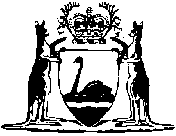 